Department of Transportation & Public Facilities 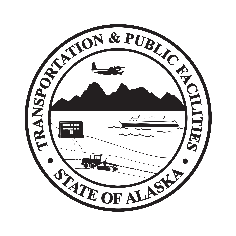 Insert Building or Section Name here before printingElevator UseBy recommendation of State Health Alerts, Workplace Policy, and DOT&PF COVID-19 Operating Plan, employees are advised to promote public health and fight COVID-19 by following public health guidance. Maximum Occupancy:  Insert # hereAll users are required toWear a cloth face covering if unable to keep 6 feet from othersCover coughs and sneeze into sleeve or elbow--not handUpon exiting, remember to wash or sanitize hands if you have touched elevator controls/surfacesState Health Alerts at coronavirus.alaska.govDOT&PF COVID-19 Operating Plan at web.dot.state.ak.us/comm/documents/COVID-Business-Plan.pdf